上海财经大学商学院学生赴国（境）外院校交换学习申请表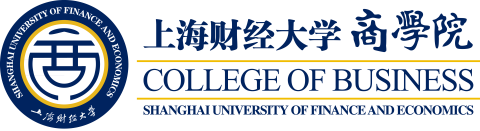 注：本表一式两份，分别留存学生个人及商学院国际MBA项目办公室备案。交换校区名称美国韦伯斯特大学XXX校区美国韦伯斯特大学XXX校区美国韦伯斯特大学XXX校区美国韦伯斯特大学XXX校区美国韦伯斯特大学XXX校区美国韦伯斯特大学XXX校区美国韦伯斯特大学XXX校区美国韦伯斯特大学XXX校区美国韦伯斯特大学XXX校区美国韦伯斯特大学XXX校区姓名性别出生日期出生日期照片照片身份证号学号学号照片照片年级与班级护照号护照号照片照片英语等级证书四六级证书四六级证书（请注明四级或六级，并填写分数）（请注明四级或六级，并填写分数）（请注明四级或六级，并填写分数）（请注明四级或六级，并填写分数）考试成绩英语课程成绩英语课程成绩（如有其他相关英语考试成绩，可填写名称和成绩）（如有其他相关英语考试成绩，可填写名称和成绩）（如有其他相关英语考试成绩，可填写名称和成绩）（如有其他相关英语考试成绩，可填写名称和成绩）工作单位职务职务拟修读国外院校的专业及课程拟修读国外院校的专业及课程MBA （填写课程名称）MBA （填写课程名称）MBA （填写课程名称）MBA （填写课程名称）MBA （填写课程名称）MBA （填写课程名称）MBA （填写课程名称）MBA （填写课程名称）MBA （填写课程名称）拟申请交流就读时间拟申请交流就读时间201 年 月 至 201  年  月 201 年 月 至 201  年  月 201 年 月 至 201  年  月 201 年 月 至 201  年  月 201 年 月 至 201  年  月 201 年 月 至 201  年  月 201 年 月 至 201  年  月 201 年 月 至 201  年  月 201 年 月 至 201  年  月 近五年参加海外学习情况近五年参加海外学习情况电话/手机E-mailE-mail紧急联系人联系方式联系方式家庭地址户籍所在地户籍所在地本人声明我清楚此项交流学生计划，并愿意遵守接收学校的规章及管理，愿意遵守接收学校当地的法律法规，交流期满后将返回学校继续完成学业。申请人签名：                     年      月     日我清楚此项交流学生计划，并愿意遵守接收学校的规章及管理，愿意遵守接收学校当地的法律法规，交流期满后将返回学校继续完成学业。申请人签名：                     年      月     日我清楚此项交流学生计划，并愿意遵守接收学校的规章及管理，愿意遵守接收学校当地的法律法规，交流期满后将返回学校继续完成学业。申请人签名：                     年      月     日我清楚此项交流学生计划，并愿意遵守接收学校的规章及管理，愿意遵守接收学校当地的法律法规，交流期满后将返回学校继续完成学业。申请人签名：                     年      月     日我清楚此项交流学生计划，并愿意遵守接收学校的规章及管理，愿意遵守接收学校当地的法律法规，交流期满后将返回学校继续完成学业。申请人签名：                     年      月     日我清楚此项交流学生计划，并愿意遵守接收学校的规章及管理，愿意遵守接收学校当地的法律法规，交流期满后将返回学校继续完成学业。申请人签名：                     年      月     日我清楚此项交流学生计划，并愿意遵守接收学校的规章及管理，愿意遵守接收学校当地的法律法规，交流期满后将返回学校继续完成学业。申请人签名：                     年      月     日我清楚此项交流学生计划，并愿意遵守接收学校的规章及管理，愿意遵守接收学校当地的法律法规，交流期满后将返回学校继续完成学业。申请人签名：                     年      月     日我清楚此项交流学生计划，并愿意遵守接收学校的规章及管理，愿意遵守接收学校当地的法律法规，交流期满后将返回学校继续完成学业。申请人签名：                     年      月     日我清楚此项交流学生计划，并愿意遵守接收学校的规章及管理，愿意遵守接收学校当地的法律法规，交流期满后将返回学校继续完成学业。申请人签名：                     年      月     日国际MBA项目主任意见                                负责人签名：                     年      月     日                                负责人签名：                     年      月     日                                负责人签名：                     年      月     日                                负责人签名：                     年      月     日                                负责人签名：                     年      月     日                                负责人签名：                     年      月     日                                负责人签名：                     年      月     日                                负责人签名：                     年      月     日                                负责人签名：                     年      月     日                                负责人签名：                     年      月     日商学院意见学院领导签名：                     年      月     日学院盖章：学院领导签名：                     年      月     日学院盖章：学院领导签名：                     年      月     日学院盖章：学院领导签名：                     年      月     日学院盖章：学院领导签名：                     年      月     日学院盖章：学院领导签名：                     年      月     日学院盖章：学院领导签名：                     年      月     日学院盖章：学院领导签名：                     年      月     日学院盖章：学院领导签名：                     年      月     日学院盖章：学院领导签名：                     年      月     日学院盖章：备注